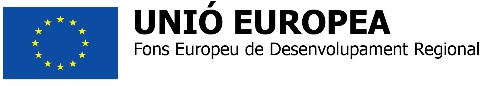 GUIA DELS PUNTS A DESENVOLUPAR A LA MEMÒRIA A PRESENTAR JUNTAMENT AMB LA JUSTIFICACIÓ FINAL DEL PROJECTECal adjuntar una memòria descriptiva del projecte realitzat amb indicació de les activitats dutes a terme i dels resultats obtinguts. Aquesta memòria haurà de contenir, com a mínim, els següents punts:Descripció qualitativa i quantitativa de les activats realitzades i dels resultats assolits:Resultats qualitatius i quantitatius assolits amb indicació de les desviacions tècniques i econòmiques produïdes en el desenvolupament del projecte.Planificació: descripció d’activitats realitzades (en el projectes cooperatius caldrà descriure-ho per entitat participant al projecte i col·laboració entre elles) per fases i terminis, amb menció dels lliurables (informes) resultants dels conceptes subvencionats (prototipus, nous productes o nous serveis innovadors, informes d’entitats subcontractades, etc...). Es recomana incloure un Annex amb la relació dels lliurables executats al llarg del projecte.Recursos utilitzats: descriure els recursos emprats en les diferents fases i rol realitzat per les principals entitats subcontractades que han participat en el projecte.Valoració dels impactes dels resultats del projecte:Impacte en la innovació i el coneixement: descripció de l’impacte del projecte en l’assoliment de nous reptes o prioritats estratègiques pel sol·licitant. Quantificant l’increment de les inversions i valorant el reforç de la competitivitat a través de la generació de nous productes o serveis tecnològicament avançats. Descripció de l’increment de la col·laboració entre l’empresa i els agents d’R+D, així com de la propietat industrial generada. Descripció de la generació d’actuacions d’R+D+i en economia circular en el marc de l’economia verda.Impacte en el creixement: descripció dels nous llocs de treball derivats del projecte, tant pel que fa a les empreses participants de forma directa en el mateix, com per l’afavoriment de noves contractacions o manteniment de l’ocupació en empreses clients i/o proveïdores i la del propi sol·licitant. Quantificació de l’increment de les exportacions de nous productes o serveis tecnològicament avançats; explicant la generació de nous models de negoci orientats a l’explotació dels resultats del projecte. Impacte en el reforç de la internacionalització: Descripció de com la participació en el projecte i les noves capacitats tecnològiques adquirides han contribuït a la internacionalització de l’empresa: nous contractes de transferència de tecnologia, llicències a tercers, noves aliances amb socis estratègics o centres de recerca estrangers de referència, generació de noves oportunitats de negoci en l’àmbit internacional.Informació envers de com el projecte ha afavorit la participació, de forma conjunta o individual, en alguna convocatòria de l’Horizon 2020 de la UE o qualsevol altre programa d’ajuts internacional, licitació internacional o plataformes tecnològiques internacionals.Impacte global assolit al final del projecte per la demostració del compliment dels objectius quantitatius fixats: caldrà adjuntar el quadre d’indicadors que el sol·licitant va presentar en la seva sol·licitud i que va rebre com annex a la resolució atorgament de l’ajut.Pla d’explotació, comercialització i internacionalització dels resultats del projecte: caldrà aportar un pla d’explotació, comercialització i internacionalització dels resultats del projecte (previsió de vendes, exportacions o llicències d’explotació,...). En els projectes cooperatius caldrà fer esment tant a aquella explotació que pugui fer-se de forma conjunta pels participants en el projecte, com de les que es duguin a terme de forma individual.Activitats de difusió realitzades per difondre els resultats del projecte, així com la visualització del suport públic rebut.Annexes: informació addicional relacionada amb el projecte que l’empresa consideri oportú incorporar a la memòria.Efecte incentivador:Si la beneficiària no té la consideració de petita o mitjana empresa (PIME), aquesta haurà de justificar l’efecte incentivador de l’ajut basat en criteris quantificables. Igualment, l'empresa haurà de facilitar qualsevol informació o comprovació relativa a l'objecte de l'ajut que li pugui requerir ACCIÓ.Efecte incentivador: d’acord amb el que estableix el Marc Comunitari sobre ajuts estatals de recerca, desenvolupament i innovació (DOUE C323 de 30.12.2006), en casos de projectes a favor de grans empreses el beneficiari haurà de demostrar l’existència de l’efecte incentivador de l’ajut, mitjançant criteris quantificables, de manera que es demostri com l’ajut concedit ha suposat de manera efectiva un increment del grau d’activitat d’R+D a l’actuar com a mínim sobre alguns dels criteris següents:Increment del volum del projecte: increment del cost total del projecte (sense descens de la despesa del beneficiari en comparació amb una situació sense concessió d’ajuts), augment del nombre de personal destinat a activitats d’R+D.Increment de l’àmbit: increment de la quantitat de resultats esperats del projecte, un projecte més ambiciós, il·lustrat amb majors possibilitats de portar a terme avenços científics o tecnològics o majors riscos de fracàs (degut a que la recerca implica majors riscos, és un projecte de llarga durada i els resultats són incerts).Increment de la rapidesa: reducció del termini de finalització del projecte en comparació amb la realització d’aquest mateix projecte sense concessions d’ajuts.Increment de la quantia total utilitzada en R+D: el beneficiari de l’ajut incrementa la despesa tota en R+D, canvis del pressupost compromès per al projecte (sense decrements corresponents del pressupost d’altres.